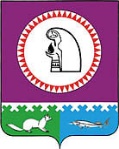 О Порядке реструктуризации задолженности 
по арендной плате за земельные участки и списания 
пеней и штрафов, начисленных на сумму задолженностиВ целях урегулирования кредиторской задолженности по арендной плате за земельные участки, находящиеся в муниципальной собственности Октябрьского района, а также не разграниченные земельные участки, распоряжение которыми осуществляется органами местного самоуправления Октябрьского района, путем проведения реструктуризации и создания условий для финансового оздоровления арендаторов, Дума Октябрьского района РЕШИЛА:1. Утвердить Порядок реструктуризации задолженности по арендной плате за земельные участки и списания пеней и штрафов, начисленных на сумму задолженности согласно приложению.2. Опубликовать настоящее решение в официальном сетевом издании «октвести.ру».3. Настоящее решение вступает в силу после его официального опубликования и действует до 01.01.2016.4. Контроль за выполнением решения возложить на постоянную комиссию Думы Октябрьского района по экономике и природопользованию (Тихонов О.А.).Исполняющий обязанностиглавы Октябрьского района							           Н.В. Хромов     Приложение                                                                                              к решению Думы Октябрьского района                                                                                                 от «09» сентября 2015 года № 638ПОРЯДОК реструктуризации задолженности по арендной плате за земельные участки
и списания пеней и штрафов, начисленных на сумму задолженности(далее – Порядок)1. Общие положения1.1. Настоящий Порядок определяет условия и сроки реструктуризации задолженности по арендной плате и списания пеней и штрафов, начисленных на сумму задолженности, за использование земельных участков представленных в аренду.1.2. В настоящем Порядке используются следующие понятия:реструктуризация задолженности – рассрочка уплаты задолженности по арендной плате, за использование земельных участков предоставленных в аренду;решение о реструктуризации задолженности – муниципальный правовой акт администрации  Октябрьского района о реструктуризации задолженности;решение о списании пеней и штрафов – муниципальный правовой акт администрации  Октябрьского района о списании пеней и штрафов, начисленных на сумму задолженности по арендной плате за использование  земельных участков;заявитель – юридические лица, индивидуальные предприниматели, физические лица, являющееся арендатором земельного участка и обратившееся с заявлением о реструктуризации задолженности;заявление о реструктуризации задолженности – заявление о реструктуризации задолженности по арендной плате, за использование земельных участков предоставленных в аренду.1.3. Решение о реструктуризации задолженности в отношении земельных участков предоставленных в аренду принимает администрация Октябрьского района.1.4. Реструктуризация задолженности проводится путем предоставления по действующим договорам аренды рассрочки платежей в счет основного долга на срок до 1 года со дня принятия решения о реструктуризации задолженности, с условием равномерного ежеквартального внесения платежей в течение всего срока рассрочки.1.5. В соответствии с настоящим Порядком не могут быть приняты решения о реструктуризации задолженности:1.5.1. в отношении которой имеются вступившие в законную силу судебные акты о взыскании или утвержденные судом мировые соглашения.В указанных случаях получение рассрочки возможно в судебном порядке либо путем заключения мирового соглашения, содержащего условие о рассрочке на срок до 1 года. 1.5.2. в отношении заявителей, находящихся в стадии ликвидации или банкротства.1.6. Погашение задолженности должно осуществляться начиная с квартала, следующего за кварталом, в котором принято решение о реструктуризации задолженности. Ежеквартальные платежи осуществляются заявителем не позднее 20-го числа последнего месяца квартала.1.7. Со дня принятия решения о реструктуризации задолженности прекращается начисление пеней и штрафов на сумму реструктурированной задолженности, а также приостанавливается применение мер принудительного взыскания в отношении этой задолженности.В сумму подлежащей реструктуризации задолженности не включаются ранее реструктурированные, отсроченные либо рассроченные суммы.1.8. Реструктуризация задолженности не освобождает заявителя, 
в отношении которого принято решение о реструктуризации задолженности, 
от внесения текущих платежей в соответствии с условиями договора аренды земельного участка.1.9. Право на реструктуризацию задолженности реорганизованного лица, предоставленное в соответствии с настоящим Порядком, сохраняется за его правопреемником (правопреемниками).2. Основание принятия решенияо реструктуризации задолженностиОснованием принятия решения о реструктуризации задолженности является заявление о реструктуризации задолженности по форме согласно приложению № 1 к настоящему Порядку с приложенными к нему документами, предусмотренными пунктом 3.2 раздела 3 настоящего Порядка.3. Порядок реструктуризации задолженности3.1. В целях реструктуризации задолженности за использование предоставленных в аренду земельных участков заявитель представляет заявление о реструктуризации задолженности в администрацию Октябрьского района.3.2. К заявлению о реструктуризации задолженности прилагаются следующие документы:- копия документа, удостоверяющего личность заявителя физического лица, либо копия свидетельства о государственной регистрации юридического лица;- копия документа, удостоверяющего права (полномочия) представителя юридического лица, если с заявлением о реструктуризации задолженности обращается представитель юридического лица;- акт сверки взаимных расчетов по договору аренды земельного участка между Комитетом по управлению муниципальной собственностью Октябрьского района и заявителем;- график погашения основного долга по форме согласно приложению № 2 
к настоящему Порядку.3.3. Решения о реструктуризации принимаются по поступившим в администрацию Октябрьского района заявлениям о реструктуризации задолженности с приложенными в соответствии с пунктом 3.2 настоящего раздела документами в срок не позднее 30 дней с момента поступления заявления.Администрация Октябрьского района регистрирует заявление о реструктуризации задолженности с приложенными в соответствии с пунктом 3.2 настоящего раздела документами в день их представления.Несоответствие представленных заявления о реструктуризации задолженности и графика погашения основного долга установленной форме либо непредставление заявителем документов, предусмотренных пунктом 3.2 настоящего раздела, является основанием для возврата администрацией Октябрьского района заявления о реструктуризации задолженности и приложенных к нему документов заявителю в течение 15 рабочих дней со дня их получения с указанием причин возврата.После устранения причин, послуживших основанием для возврата заявления, заявитель вправе повторно обратиться в администрацию Октябрьского района с заявлением о реструктуризации задолженности.3.4. Администрация Октябрьского района отказывает в реструктуризации задолженности при наличии основания, указанного в пункте 1.5 раздела 1 настоящего Порядка.3.5. В случае отсутствия оснований для отказа в реструктуризации задолженности либо в возврате заявителю заявления о реструктуризации задолженности и приложенных к нему документов Комитет по управлению муниципальной собственностью администрации Октябрьского района обеспечивает в установленном порядке подготовку проекта муниципального правового акта администрации Октябрьского района о реструктуризации задолженности.3.6. Муниципальный правовой акта администрации Октябрьского района о реструктуризации задолженности должен содержать:- полное наименование, место нахождения и почтовый адрес заявителя;- указание на договор аренды земельного участка, по которому принято решение о реструктуризации задолженности;- срок предоставляемой рассрочки;- размер основного долга, в отношении которого принято решение о реструктуризации, а также размер начисленных на сумму основного долга пеней и штрафов;- график погашения основного долга.3.7. Копия муниципального правового акта администрации Октябрьского района о реструктуризации задолженности администрацией Октябрьского района направляется почтовым отправлением заявителю с приложением проекта дополнительного соглашения о реструктуризации задолженности к соответствующему договору аренды земельного участка по форме согласно приложению № 3 к настоящему Порядку (далее – дополнительное соглашение к договору аренды земельного участка).Заявитель в течение 5 рабочих дней со дня получения копии муниципального правового акта администрации Октябрьского района о реструктуризации задолженности и проекта дополнительного соглашения к договору аренды земельного участка направляет почтовым отправлением либо представляет лично один подписанный экземпляр дополнительного соглашения к договору аренды земельного участка в администрацию Октябрьского района.3.8. Заявитель утрачивает право на реструктуризацию задолженности:- при нарушении после принятия решения о реструктуризации срока уплаты текущего платежа по арендной плате за использование земельного участка, предусмотренного договором аренды земельного участка;- при нарушении два раза подряд сроков уплаты платежей по погашению реструктурированной задолженности, предусмотренных графиком погашения основного долга;- в случае передачи заявителем прав и обязанностей по договору аренды земельного участка третьему лицу либо передачи заявителем арендованного земельного участка в субаренду, а также в случае прекращения договора аренды;- в случае введения в отношении заявителя процедур банкротства, принятия решения о ликвидации.3.9. При возникновении обстоятельств, предусмотренных пунктом 3.8 настоящего раздела, Комитет по управлению муниципальной собственностью администрации Октябрьского района в установленном порядке обеспечивает подготовку проекта муниципального правового акта администрации Октябрьского района о прекращении реструктуризации задолженности, направляет заявителю уведомление об одностороннем отказе от исполнения условий дополнительного соглашения и, в случае необходимости, обращается в Управление Федеральной службы государственной регистрации, кадастра и картографии по Ханты-Мансийскому автономному округу - Югре с заявлением о государственной регистрации прекращения дополнительного соглашения о реструктуризации и погашении регистрационной записи.Копия муниципального правового акта администрации Октябрьского района о прекращении реструктуризации задолженности направляется заявителю почтовым отправлением в 5-дневный срок со дня его принятия.Со дня вынесения решения о прекращении реструктуризации задолженности на сумму непогашенной реструктурированной задолженности возобновляется начисление пеней и штрафов. Сумма денежных средств оставшейся задолженности заявителя, в том числе пени и штрафы (за вычетом сумм, погашенных в соответствии с графиком погашения основного долга), подлежат взысканию.3.10. В любое время после принятия решения о реструктуризации задолженности заявитель имеет право произвести досрочное погашение всей реструктурированной задолженности по арендной плате за использование земельных участков.3.11. В случае досрочного погашения заявителем всей реструктурированной задолженности по арендной плате за использование земельных участков либо в случае погашения заявителем всей реструктурированной задолженности по арендной плате за использование земельных участков в течение срока, установленного решением о реструктуризации задолженности, производится списание задолженности по пеням и штрафам, начисленным на сумму этой задолженности.Решение о списании пеней и штрафов по аренде земельных участков принимает администрация Октябрьского района. Решение о списании пеней и штрафов в этом случае оформляется муниципальным правовым актом администрации Октябрьского района, подготовленным в установленном порядке Комитетом по управлению муниципальной собственностью администрации Октябрьского района.3.12. Комитет по управлению муниципальной собственностью администрации Октябрьского района ведет учет принятых решений о реструктуризации задолженности, решений о прекращении реструктуризации задолженности, решений о списании пеней и штрафов.3.13. Комитет по управлению муниципальной собственностью администрации Октябрьского района обеспечивает учет информации о ходе проведения реструктуризации задолженности путем ведения журнала учета решений о реструктуризации задолженности, решений о прекращении реструктуризации задолженности, решений о списании пеней и штрафов, принятых администрацией Октябрьского района.Приложение № 1к Порядку реструктуризации задолженности по арендной плате за земельные участки
и списания пеней и штрафов, начисленных на сумму задолженности Главе администрации  Октябрьского района _______________________________________
ЗАЯВЛЕНИЕо реструктуризации задолженности по договору аренды от ______________ №______________земельного участка,  _______________________________________________________________                                                  (наименование и организационно-правовая форма юридического лица,_________________________________________________________________________________                                            Ф.И.О. физического лица, индивидуального предпринимателя)адрес заявителя: ___________________________________________________________________________________________________________________________________________________Прошу осуществить реструктуризацию задолженности, образовавшейся по договору аренды от____________ №______земельного участка.За период с  «_____»  ____________ ____ года по «_____» __________ ____ годав размере:  основной долг _________________________________ руб. _____ коп.путем рассрочки платежей на следующих условиях:1) срок рассрочки платежей по основному долгу ___________________ месяцев;2) размер квартального платежа по погашению основного долга
__________________________ руб. _____ коп.Начисленные пени и штрафы в размере:пени _________________________________ руб. ____ коп.штрафы _______________________________ руб. ____ коп.прошу списать в случае погашения мной суммы основного долга в соответствии с условиями реструктуризации.Настоящим заявлением подтверждаю, что в отношении заявителя _____________________________________________________________________________________________________процедуры банкротства не возбуждены, решение о ликвидации не принято.Заявитель _____________________________________  ________________ _________________                      (наименование для юридического лица)                             (подпись)                     (расшифровка)Телефон (факс) ___________________________ДатаМ.П.                                                                             	Приложение № 2к Порядку реструктуризации задолженности по арендной плате за земельные участки и списания пеней и штрафов, начисленных на сумму задолженностиГРАФИКпогашения основного долга в связи с реструктуризацией задолженности по договору аренды от ______________ года №____Примечания:1. График, являющийся приложением к заявлению, подписывается заявителем.2. График, являющийся приложением к дополнительному соглашению 
к договору аренды земельного участка, подписывается сторонами дополнительного соглашения.Приложение № 3                                             к Порядку реструктуризации задолженности по арендной плате за земельные участки и списания пеней и штрафов, начисленных на сумму задолженности
ДОПОЛНИТЕЛЬНОЕ СОГЛАШЕНИЕ №___________к договору аренды от _________________ года №_____________ ___________________________________________________ земельного участка________________________     				                 «_____» __________ 20___ г. (место заключения соглашения)На основании ________________________________________________________________                                                                 (реквизиты решения о реструктуризации задолженности)__________________________________________________________________________________(орган, заключивший договор аренды земельного участка)в лице ___________________________________________________, действующего на основании___________________________________________, именуемый в дальнейшем «Арендодатель» и __________________________________________________________________________________(юридическое лицо)в лице ____________________________________________________________________________,действующего на основании _________________________________________________________,именуемый в дальнейшем «Арендатор», совместно именуемые в дальнейшем «Стороны», заключили настоящее дополнительное соглашение (далее – Соглашение) о нижеследующем:1. Осуществить реструктуризацию задолженности Арендатора, образовавшейся по договору аренды от «___» ___________ _____ года № _________ земельного участка за период 
с «____» _____________ года по «_____» ____________ года в размере: ______________________ руб. _____ коп. – основной долг, путем предоставления рассрочки платежей по основному долгу в соответствии с графиком погашения основного долга (приложение).2. Со дня вступления в силу Соглашения пени и штрафы на сумму основного долга, по которому осуществляется реструктуризация, не начисляются.3. Платежи в счет погашения реструктуризированного основного долга (арендная плата) вносятся Арендатором ежеквартально равными частями не позднее 20-го числа последнего месяца квартала путем перечисления на счет № _____________, КБК _______________________ в Отделении ___________________ (________________), получатель – Управление Федерального казначейства ___________________ (____________________), БИК ____________, 
ИНН ____________, КПП _____________, код ОКТМО – указывается код поселения (городского или сельского), на территории которого расположен арендованный земельный участок. Назначение платежа: реструктуризация задолженности за период ____________ по договору аренды от __________ № ____.4. Арендатор вправе произвести досрочное погашение задолженности, указанной в пункте 1 Соглашения.5. Арендодатель имеет право отказаться в одностороннем порядке от исполнения Соглашения, направив Арендатору соответствующее уведомление, в случае:нарушения после принятия решения о реструктуризации срока уплаты текущего платежа по арендной плате за использование земельного участка, предусмотренного договором аренды земельного участка;нарушения Арендатором два раза подряд графика погашения основного долга;передачи Арендатором прав и обязанностей по договору аренды земельного участка третьему лицу либо передачи арендованного земельного участка в субаренду, а также в случае прекращения договора аренды;введения в отношении Арендатора процедур банкротства, ликвидации;В случае одностороннего отказа Соглашение считается расторгнутым, а задолженность по основному долгу, указанная в пункте 1 Соглашения, подлежит восстановлению в полном объеме со дня расторжения (за исключением сумм, ранее уплаченных по графику погашения основного долга). Начисление пеней и штрафов на сумму восстановленного основного долга производится также со дня расторжения Соглашения.6. Соглашение вступает в силу со дня его подписания Сторонами. 
В случае, если договор аренды земельного участка, к которому заключено Соглашение, был зарегистрирован в установленном порядке, Соглашение подлежит государственной регистрации в соответствии с действующим законодательством Российской Федерации.Соглашение действует до полного исполнения Арендатором своих обязательств.7. Соглашение составлено в ________ экземплярах на ________ листах, имеющих равную юридическую силу, по одному для Арендатора, Арендодателя и, при необходимости, Управления Федеральной службы государственной регистрации, кадастра и картографии по Ханты-Мансийскому автономному округу.Приложение: График погашения основного долга.от Арендодателя: 	от Арендатора:________________ Ф.И.О. 	________________ Ф.И.О.            (подпись) 						   	        (подпись)Дата 				ДатаМ.П. 		М.П.Муниципальное образованиеОктябрьский районДУМАРЕШЕНИЕМуниципальное образованиеОктябрьский районДУМАРЕШЕНИЕМуниципальное образованиеОктябрьский районДУМАРЕШЕНИЕМуниципальное образованиеОктябрьский районДУМАРЕШЕНИЕМуниципальное образованиеОктябрьский районДУМАРЕШЕНИЕМуниципальное образованиеОктябрьский районДУМАРЕШЕНИЕМуниципальное образованиеОктябрьский районДУМАРЕШЕНИЕМуниципальное образованиеОктябрьский районДУМАРЕШЕНИЕМуниципальное образованиеОктябрьский районДУМАРЕШЕНИЕМуниципальное образованиеОктябрьский районДУМАРЕШЕНИЕ«09»сентября2015г.№638пгт. Октябрьскоепгт. Октябрьскоепгт. Октябрьскоепгт. Октябрьскоепгт. Октябрьскоепгт. Октябрьскоепгт. Октябрьскоепгт. Октябрьскоепгт. Октябрьскоепгт. Октябрьское10.09.2015№638«Д-4 »№ платежаЧисло, месяц, годплатежаСумма основного долга по арендной плате, подлежащая уплате (рублей)1231.––2.––Итого Итого –